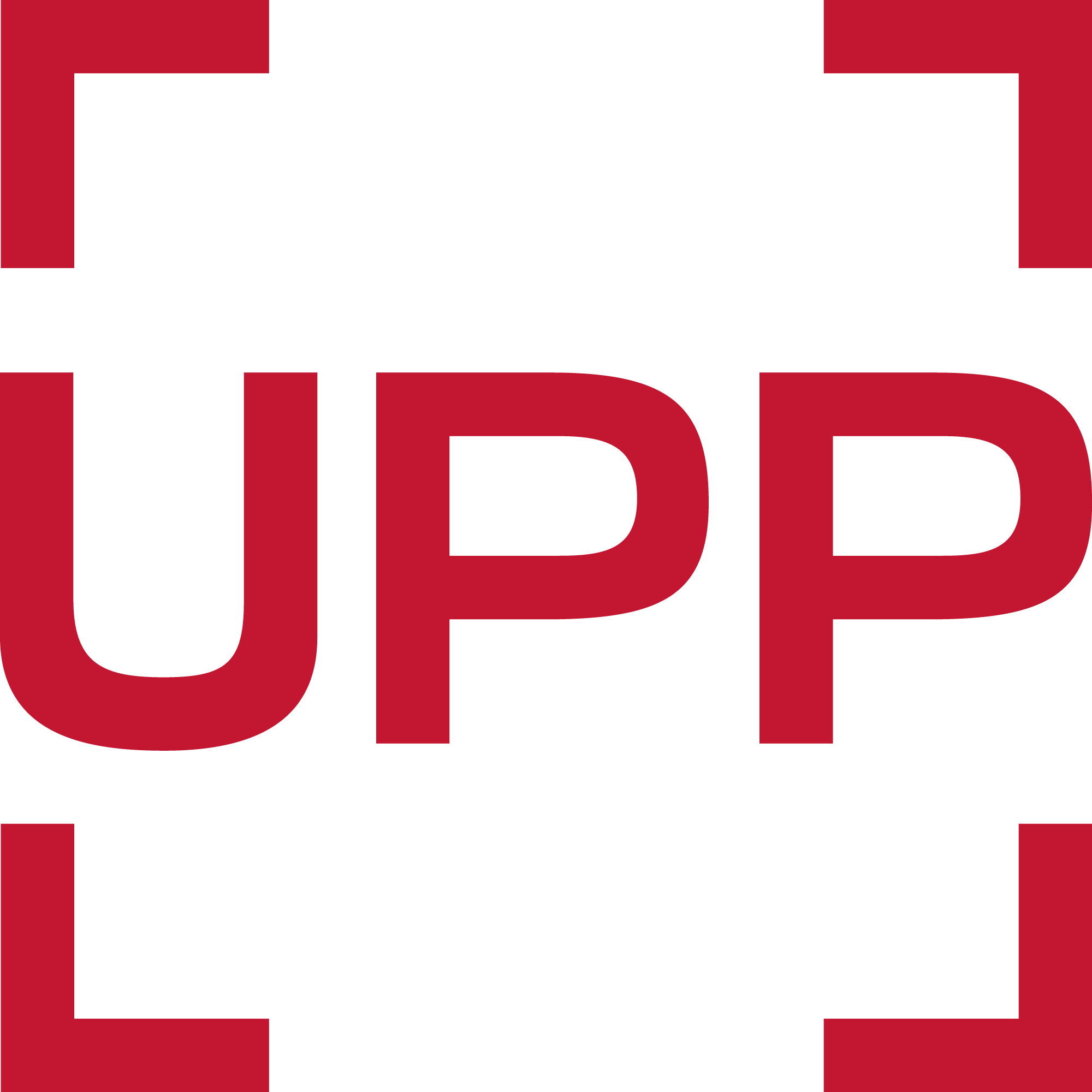 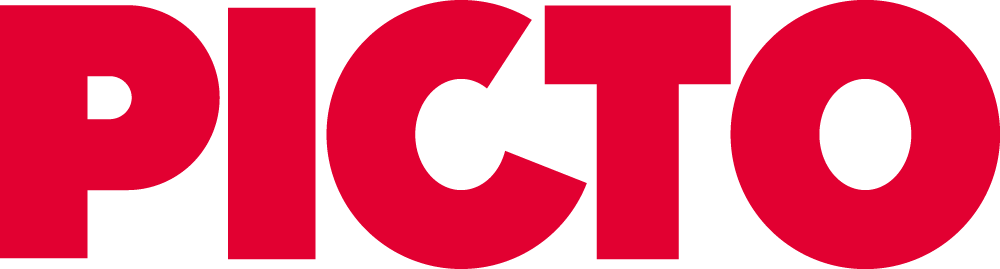 FORMULAIRE DE CANDIDATURE 2021 ( à remplir dûment et à convertir en PDF pour la livraison )InformationsDécrivez votre parcours en une dizaine de lignes :
Décrivez votre projet en une dizaine de lignes :Merci de joindre à ce formulaire, dans l’ordre : une copie de votre pièce d'identité (carte d’identité, passeport ou permis)une planche contact en 300 dpi des images  de votre projetLe formulaire doit être impérativement retourné en un seul fichier A4 pdf. 
Le poids ne doit pas excéder 4MoLes dossiers sont à envoyer au plus tard le 23 août  2021 à minuit. Je déclare accepter les conditions du règlement publié sur le site du concours et m’ engage à rendre le projet lauréat au moins une semaine avant la date d’ouverture de l’exposition à la Maison des Photographes.Fait à ______________________________________ , le ________________________________Signature du candidat précédée de la mention « lu et approuvé » NOM PRÉNOM MEMBRE UPP ☐ OUI (N° ___________ )         ☐ NONDATE DE NAISSANCE ADRESSE COMPLÈTE PORTABLE EMAIL SITE INTERNET INSTAGRAMN° SIRETCODE NAF ou APE NOM DE LA SÉRIE PRÉSENTATION DU PROJET  ☐ OUINOMBRE D’IMAGES RENDUES (ENTRE 10 ET 20)PLANCHE CONTACT  ☐ OUI          PARCOURS PHOTOGRAPHIQUE  ☐ OUI    LETTRE D'ENGAGEMENT  ☐ OUI          PIÈCE D’IDENTITÉ ☐ OUI       